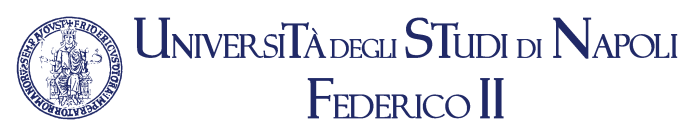 Corso di Laurea in Fisiopatologia Cardiocircolatoria e Perfusione CardiovascolareOrario delle Lezioni e Tirocinio a.a. 2022/2023 I Anno II SemestreInizio corsi e Tirocinio: 13 marzo 2023 – Fine corsi e Tirocinio:  09 giugno 202   Riepilogo Insegnamenti per il I Anno II SemestrePATOLOGIA GENERALE (ESAME)(Presidente Commissione: Prof.ssa Salvatore Paola)Patologia generale (Prof. Matarese Giuseppe – Prof.ssa Colamatteo Alessandra)Microbiologia e microbiologia clinica (Prof.ssa Salvatore Paola)Genetica medica (Prof. ssa Pastore Nunzia)Genetica medica (Prof. Napolitano Gennaro)SCIENZE PSICO-PEDAGOGICHE (ESAME)(Presidente Commissione: Prof.ssa Casella Claudia)Psicologia generale (Prof. ssa Fuschillo Tonia)Scienze tecniche mediche applicate (prof. Izzo Raffaele)SCIENZE MEDICO-LEGALI E GESTIONALI (ESAME)(Presidente Commissione: Prof. Capasso Emanuele)Economia applicata (Prof. Lo Storto Corrado)Diritto del lavoro (Prof. ssa Lorea Carmelinda)Medicina legale (Prof. Capasso Emanuele)Principi di radioprotezione (Prof. Pacelli Roberto)FISIOPATOLOGIA CARDIOVASCOLARE 1(Presidente Commissione: Prof. Mannacio Vito Antonio)	Malattie App. Cardiovascolare (Prof. Franzone Anna)	Chirurgia Cardiaca (Prof. Vito Antonio Mannacio/Alfonso Giovanni Chiariello)	Medicina interna (Prof. Iaccarino Guido)Bioingegneria Elettronica (Prof.  Fuschino Giuseppe)Scienze e Tecnologia dei Materiali 1 (Prof. Laura Mayol)LABORATORIO LINGUISTICO (ESAME)OrarioLunedì 13.03Martedì 14.03Mercoledì 15.03Giovedì 16.03Venerdì 17.038.30-9.30Med. InternaChirurgia CardiacaTirocinioTirocinioTirocinio9.30-10.30Med. InternaChirurgia CardiacaTirocinioTirocinioTirocinio10.30-11.30PsicologiaPatologiaLab. LinguisticoTirocinioTirocinio11.30-12.30PsicologiaPatologiaLab. LinguisticoTirocinioTirocinioLab. Linguistico13.00-14.00MicrobiologiaMed. Leg.BioeticaMal. App.Cardiov.Bioingegneria Elettronica 114.00-15.00MicrobiologiaMed. Leg.BioeticaMal. App.Cardiov.Bioingegneria Elettronica 115.00-16.00GeneticaTirocinioScienze e Tecn MaterialiScienze Tecn. Med. Appl.16.00-17.00GeneticaTirocinioScienze e Tecn MaterialiScienze Tecn. Med. Appl.OrarioLunedì 20.03Martedì 21.03Mercoledì 22.03Giovedì 23.03Venerdì 24.038.30-9.30Med. InternaChirurgia CardiacaTirocinioTirocinioTirocinio9.30-10.30Med. InternaChirurgia CardiacaTirocinioTirocinioTirocinio10.30-11.30PatologiaLab. LinguisticoTirocinioTirocinio11.30-12.30PatologiaLab. LinguisticoTirocinioTirocinioLab. Linguistico13.00-14.00GeneticaDiritto LavoroEconomiaMal. App.Cardiov.Bioingegneria Elettronica 114.00-15.00GeneticaDiritto LavoroEconomiaMal. App.Cardiov.Bioingegneria Elettronica 115.00-16.00GeneticaPrinc. RadioprotezioneEconomiaScienze e Tecn MaterialiScienze Tecn. Med. Appl.16.00-17.00GeneticaPrinc. RadioprotezioneEconomiaScienze e Tecn MaterialiScienze Tecn. Med. Appl.OrarioLunedì 27.03Martedì 28.03Mercoledì 29.03Giovedì 30.03Venerdì 31.038.30-9.30Med. InternaChirurgia CardiacaGeneticaTirocinioTirocinio9.30-10.30Med. InternaChirurgia CardiacaGeneticaTirocinioTirocinio10.30-11.30PatologiaLab. LinguisticoTirocinioTirocinio11.30-12.30PatologiaLab. LinguisticoTirocinioTirocinioLab. Linguistico13.00-14.00MicrobiologiaBioeticaTirocinioMal. App.Cardiov.Bioingegneria Elettronica 114.00-15.00MicrobiologiaBioeticaTirocinioMal. App.Cardiov.Bioingegneria Elettronica 115.00-16.00Med. LegaleTirocinioTirocinioScienze e Tecn MaterialiScienze Tecn. Med. Appl.16.00-17.00Med. LegaleTirocinioTirocinioScienze e Tecn MaterialiScienze Tecn. Med. Appl.OrarioLunedì 03.04Martedì 04.04Mercoledì 05.04Giovedì 06.04Venerdì 07.048.30-9.30Med. InternaChirurgia CardiacaGenetica9.30-10.30Med. InternaChirurgia CardiacaGenetica10.30-11.30PatologiaLab. Linguistico11.30-12.30PatologiaLab. LinguisticoLab. LinguisticoFESTAFESTA13.00-14.00MicrobiologiaDirittoTirocinio14.00-15.00MicrobiologiaDirittoTirocinio15.00-16.00Med. LegaleRadioprotezioneTirocinio16.00-17.00Med. LegaleRadioprotezioneTirocinioOrarioLunedì 10.04Martedì 11.04Mercoledì 12.04Giovedì 13.04Venerdì 14.048.30-9.30GeneticaTirocinioTirocinio9.30-10.30GeneticaTirocinioTirocinio10.30-11.30Lab. LinguisticoTirocinioTirocinio11.30-12.30Lab. LinguisticoTirocinioTirocinioFESTAFESTALab. Linguistico13.00-14.00TirocinioMal. App.Cardiov.Bioingegneria Elettronica 114.00-15.00TirocinioMal. App.Cardiov.Bioingegneria Elettronica 115.00-16.00TirocinioScienze e Tecn MaterialiScienze Tecn. Med. Appl.16.00-17.00TirocinioScienze e Tecn MaterialiScienze Tecn. Med. Appl.OrarioLunedì 17.04Martedì 18.04Mercoledì 19.04Giovedì 20.04Venerdì 21.048.30-9.30Med. InternaChirurgia CardiacaTirocinioTirocinio9.30-10.30Med. InternaChirurgia CardiacaTirocinioTirocinio10.30-11.30PatologiaLab. LinguisticoTirocinioTirocinio11.30-12.30PatologiaLab. LinguisticoTirocinioTirocinioLab. Linguistico13.00-14.00MicrobiologiaBioeticaEconomiaMal. App.Cardiov.Bioingegneria Elettronica 114.00-15.00MicrobiologiaBioeticaEconomiaMal. App.Cardiov.Bioingegneria Elettronica 115.00-16.00Med. LegaleRadioprotezioneEconomiaScienze e Tecn MaterialiScienze Tecn. Med. Appl.16.00-17.00Med. LegaleRadioprotezioneEconomiaScienze e Tecn MaterialiScienze Tecn. Med. Appl.OrarioLunedì 24.04Martedì 25.04Mercoledì 26.04Giovedì 27.04Venerdì 28.048.30-9.30GeneticaTirocinioTirocinio9.30-10.30GeneticaTirocinioTirocinio10.30-11.30Lab. LinguisticoTirocinioTirocinio11.30-12.30FESTAFESTALab. LinguisticoTirocinioTirocinioLab. Linguistico13.00-14.00EconomiaMal. App.Cardiov.Bioingegneria Elettronica 114.00-15.00EconomiaMal. App.Cardiov.Bioingegneria Elettronica 115.00-16.00EconomiaScienze e Tecn MaterialiScienze Tecn. Med. Appl.16.00-17.00EconomiaScienze e Tecn MaterialiScienze Tecn. Med. Appl.OrarioLunedì 01.05Martedì 02.05Mercoledì 03.05Giovedì 04.05Venerdì 05.058.30-9.30Chirurgia CardiacaGeneticaTirocinioTirocinio9.30-10.30Chirurgia CardiacaGeneticaTirocinioTirocinio10.30-11.30PatologiaLab. LinguisticoTirocinioTirocinio11.30-12.30FESTAPatologiaLab. LinguisticoTirocinioTirocinioLab. Linguistico13.00-14.00BioeticaTirocinioMal. App.Cardiov.Tirocinio14.00-15.00BioeticaTirocinioMal. App.Cardiov.Tirocinio15.00-16.00RadioprotezioneTirocinioScienze Tecn. Med. Appl.16.00-17.00RadioprotezioneTirocinioScienze Tecn. Med. Appl.OrarioLunedì 08.05Martedì 09.05Mercoledì 10.05Giovedì 11.05Venerdì 12.058.30-9.30PsicologiaChirurgia CardiacaGeneticaTirocinioTirocinio9.30-10.30PsicologiaChirurgia CardiacaGeneticaTirocinioTirocinio10.30-11.30PsicologiaPatologiaLab. LinguisticoTirocinioTirocinio11.30-12.30PsicologiaPatologiaLab. LinguisticoTirocinioTirocinioLab. Linguistico13.00-14.00MicrobiologiaBioeticaTirocinioMal. App.Cardiov.Tirocinio14.00-15.00MicrobiologiaBioeticaTirocinioMal. App.Cardiov.Tirocinio15.00-16.00Med. LegaleRadioprotezioneTirocinioScienze Tecn. Med. Appl.16.00-17.00Med. LegaleRadioprotezioneTirocinioScienze Tecn. Med. Appl.OrarioLunedì 15.05Martedì 16.05Mercoledì 17.05Giovedì 18.05Venerdì 19.058.30-9.30Med. InternaChirurgia CardiacaTirocinioTirocinio9.30-10.30Med. InternaChirurgia CardiacaTirocinioTirocinio10.30-11.30PatologiaLab. LinguisticoTirocinioTirocinio11.30-12.30PatologiaLab. LinguisticoTirocinioTirocinioLab. Linguistico13.00-14.00Med. LegaleDirittoEconomiaMal. App.Cardiov.Tirocinio14.00-15.00Med. LegaleDirittoEconomiaMal. App.Cardiov.Tirocinio15.00-16.00PsicologiaRadioprotezioneEconomiaScienze Tecn. Med. Appl.16.00-17.00PsicologiaRadioprotezioneEconomiaScienze Tecn. Med. Appl.OrarioLunedì 22.05Martedì 23.05Mercoledì 24.05Giovedì 25.05Venerdì 26.058.30-9.30Psicologia Psicologia PsicologiaGeneticaTirocinioTirocinio9.30-10.30Psicologia Psicologia PsicologiaGeneticaTirocinioTirocinio10.30-11.30PsicologiaPatologiaLab.  LinguisticoTirocinioTirocinio11.30-12.30PsicologiaPatologiaLab. LinguisticoTirocinioTirocinioLab. Linguistico13.00-14.00MicrobiologiaBioeticaEconomiaMal. App.Cardiov.Tirocinio14.00-15.00MicrobiologiaBioeticaEconomiaMal. App.Cardiov.Tirocinio15.00-16.00Med. LegaleRadioprotezioneEconomiaScienze Tecn. Med. Appl.16.00-17.00Med. LegaleRadioprotezioneEconomiaScienze Tecn. Med. Appl.OrarioLunedì 29.05Martedì 30.05Mercoledì 31.05Giovedì 01.06Venerdì 02.068.30-9.30Chirurgia Car       PsicologiaChirurgia CarTirocinio9.30-10.30Chirurgia CarPsicologiaChirurgia CarTirocinio10.30-11.30PatologiaPsicologiaLab. LinguisticoTirocinio11.30-12.30PatologiaPsicologiaLab. LinguisticoTirocinioLab. LinguisticoFESTA13.00-14.00GeneticaDirittoTirocinioMal. App.Cardiov.14.00-15.00GeneticaDirittoTirocinioMal. App.Cardiov.15.00-16.00GeneticaTirocinio16.00-17.00GeneticaTirocinioOrarioLunedì 05.06Martedì 06.06Mercoledì 07.06Giovedì 08.06Venerdì 09.068.30-9.30PsicologiaChirurgia CardiacaDirittoTirocinioTirocinio9.30-10.30PsicologiaChirurgia CardiacaDirittoTirocinioTirocinio10.30-11.30PsicologiaPatologiaPatologiaTirocinioTirocinio11.30-12.30PsicologiaPatologiaPatologiaTirocinioTirocinio13.00-14.00EconomiaDirittoPsicologiaMal. App.Cardiov.Tirocinio14.00-15.00EconomiaDirittoPsicologiaMal. App.Cardiov.Tirocinio15.00-16.00EconomiaPsicologiaScienze Tecn. Med. Appl.16.00-17.00EconomiaPsicologiaScienze Tecn. Med. Appl.Le lezioni si terranno nelle seguenti aule:Aula T8 Classe accorpataAula 1.4 Lezioni specifiche PerfusionistiAula 1.3 Lezioni specifiche IgienistiAula 1.2 Lezioni specifiche Tecnici ortopedici